Transfiguration Catholic Community 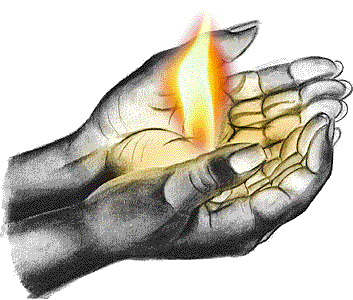 Staffed by The Missionaries of St. Paul 	 	 	         775 West Hamburg Street Phone: 410-685-5044  Fax: 410-625-2406 	                            Baltimore, Maryland 21230 Alan Cramblitt, CRE Phone: 443-569-1037	                             Office of Faith Formation	RELIGIOUS EDUCATION REGISTRATION FORM:  	 	 Sacrament information required  				Continue to the back of this formMarked NONE if your child has not received their sacraments Sacraments Received: Parents/Guardians:  Be advised that pictures may be taken of the children during class or on retreats and may be displayed in the church, on the web page or submitted to publications like The Catholic Review.  Children will not be identified, without specific written consent.  Parents/Guardians, who do not wish to have their child/children photographed, should notify the Religious Education Office in writing. Signature _______________________________________________Date____________ Parents/Guardians: In 1986, Archbishop William D. Borders called for the implementation of catechesis for human sexuality. This decision was prompted when the Vatican Congregation for Catholic Education published the document Education Guidance in Human Love in 1983 specifically calling for the implementation of catechesis for human sexuality. This program will be taught in addition to the regular curriculum. As much as possible, this catechesis will be incorporated into the regular lessons each week. Students will bring home books (the Growing in Love series by Harcourt Religion Publishers) that are designed to promote healthy discussions and strengthen the connection between the classroom and home. The Archdiocese recommends this important undertaking so that our children are receiving clear and consistent information concerning sexuality within the context of the Church’s teachings.  I give permission for my child to participate in the Growing in Love curriculum. I OPT OUT of the Growing in Love curriculum; please let me know when you offer this program so I can keep my child at home. Signature _______________________________________________Date____________  Where will you be during Religious Education Classes?  Are you interested in Adult Faith Sharing or Bible Study? Volunteers are welcome and encouraged. In order to volunteer, adults and teens must be certified and fill out an application form. If you are interested, contact the Coordinator of Religious Education Are you a registered parishioner of Transfiguration Catholic Community?  Yes-Envelope Number _____________   NoCHILD’S NAME  LAST                                                                FIRST                                                 MIDDLE CHILD’S NAME  LAST                                                                FIRST                                                 MIDDLE CHILD’S NAME  LAST                                                                FIRST                                                 MIDDLE CHILD’S NAME  LAST                                                                FIRST                                                 MIDDLE CHILD’S NAME  LAST                                                                FIRST                                                 MIDDLE CHILD’S NAME  LAST                                                                FIRST                                                 MIDDLE CHILD PREFERS TO BE CALLED: CHILD PREFERS TO BE CALLED: CHILD PREFERS TO BE CALLED: ADDRESSADDRESSADDRESSCITY/STATE CITY/STATE CITY/STATE CITY/STATE CITY/STATE ZIP E-MAIL PHONE NUMBER (HOME)    (            )                  -PHONE NUMBER (HOME)    (            )                  -PHONE NUMBER (HOME)    (            )                  -PHONE NUMBER (HOME)    (            )                  -CELLPHONE   (            )                  -CELLPHONE   (            )                  -CELLPHONE   (            )                  -CELLPHONE   (            )                  -SCHOOL CHILD ATTENDS:  SCHOOL CHILD ATTENDS:  SCHOOL CHILD ATTENDS:  SCHOOL CHILD ATTENDS:  GRADE  DATE OF BIRTH           /        /DATE OF BIRTH           /        /DATE OF BIRTH           /        /DATE OF BIRTH           /        /AGE AGE AGE Status of Parents:  🔳 Married;   🔳 Divorced;  🔳 Separated;  🔳 Single Parent;    🔳 Other Child lives with:   🔳 Parents;    🔳 Father;       🔳 Mother;      🔳 Other (explain):Status of Parents:  🔳 Married;   🔳 Divorced;  🔳 Separated;  🔳 Single Parent;    🔳 Other Child lives with:   🔳 Parents;    🔳 Father;       🔳 Mother;      🔳 Other (explain):Status of Parents:  🔳 Married;   🔳 Divorced;  🔳 Separated;  🔳 Single Parent;    🔳 Other Child lives with:   🔳 Parents;    🔳 Father;       🔳 Mother;      🔳 Other (explain):Status of Parents:  🔳 Married;   🔳 Divorced;  🔳 Separated;  🔳 Single Parent;    🔳 Other Child lives with:   🔳 Parents;    🔳 Father;       🔳 Mother;      🔳 Other (explain):Status of Parents:  🔳 Married;   🔳 Divorced;  🔳 Separated;  🔳 Single Parent;    🔳 Other Child lives with:   🔳 Parents;    🔳 Father;       🔳 Mother;      🔳 Other (explain):Status of Parents:  🔳 Married;   🔳 Divorced;  🔳 Separated;  🔳 Single Parent;    🔳 Other Child lives with:   🔳 Parents;    🔳 Father;       🔳 Mother;      🔳 Other (explain):Status of Parents:  🔳 Married;   🔳 Divorced;  🔳 Separated;  🔳 Single Parent;    🔳 Other Child lives with:   🔳 Parents;    🔳 Father;       🔳 Mother;      🔳 Other (explain):Status of Parents:  🔳 Married;   🔳 Divorced;  🔳 Separated;  🔳 Single Parent;    🔳 Other Child lives with:   🔳 Parents;    🔳 Father;       🔳 Mother;      🔳 Other (explain):Status of Parents:  🔳 Married;   🔳 Divorced;  🔳 Separated;  🔳 Single Parent;    🔳 Other Child lives with:   🔳 Parents;    🔳 Father;       🔳 Mother;      🔳 Other (explain):FATHER NAME:   LAST,                                                                                             FIRST,                                                                              MIDDLE INITIALFATHER NAME:   LAST,                                                                                             FIRST,                                                                              MIDDLE INITIALFATHER NAME:   LAST,                                                                                             FIRST,                                                                              MIDDLE INITIALFATHER NAME:   LAST,                                                                                             FIRST,                                                                              MIDDLE INITIALFATHER NAME:   LAST,                                                                                             FIRST,                                                                              MIDDLE INITIALFATHER NAME:   LAST,                                                                                             FIRST,                                                                              MIDDLE INITIALFATHER NAME:   LAST,                                                                                             FIRST,                                                                              MIDDLE INITIALFATHER NAME:   LAST,                                                                                             FIRST,                                                                              MIDDLE INITIALFATHER NAME:   LAST,                                                                                             FIRST,                                                                              MIDDLE INITIALFATHER’S ADDRESS IF NOT SAME AS ABOVE FATHER’S ADDRESS IF NOT SAME AS ABOVE FATHER’S ADDRESS IF NOT SAME AS ABOVE FATHER’S ADDRESS IF NOT SAME AS ABOVE FATHER’S ADDRESS IF NOT SAME AS ABOVE FATHER’S ADDRESS IF NOT SAME AS ABOVE FATHER’S ADDRESS IF NOT SAME AS ABOVE FATHER’S ADDRESS IF NOT SAME AS ABOVE FATHER’S ADDRESS IF NOT SAME AS ABOVE FATHER’S RELIGION FATHER’S RELIGION OCCUPATION/WORK NUMBER For emergencies(            )                  -OCCUPATION/WORK NUMBER For emergencies(            )                  -OCCUPATION/WORK NUMBER For emergencies(            )                  -OCCUPATION/WORK NUMBER For emergencies(            )                  -OCCUPATION/WORK NUMBER For emergencies(            )                  -OCCUPATION/WORK NUMBER For emergencies(            )                  -OCCUPATION/WORK NUMBER For emergencies(            )                  -E-MAIL  SAME AS ABOVE E-MAIL  SAME AS ABOVE CELL NUMBER (            )                  -CELL NUMBER (            )                  -CELL NUMBER (            )                  -CELL NUMBER (            )                  -CELL NUMBER (            )                  -CELL NUMBER (            )                  -CELL NUMBER (            )                  -MOTHER NAME:                                                                                                                                                           MOTHER’S MAIDEN NAME  LAST,                                                                                           FIRST,                                                             MIDDLE INITIAL     MOTHER NAME:                                                                                                                                                           MOTHER’S MAIDEN NAME  LAST,                                                                                           FIRST,                                                             MIDDLE INITIAL     MOTHER NAME:                                                                                                                                                           MOTHER’S MAIDEN NAME  LAST,                                                                                           FIRST,                                                             MIDDLE INITIAL     MOTHER NAME:                                                                                                                                                           MOTHER’S MAIDEN NAME  LAST,                                                                                           FIRST,                                                             MIDDLE INITIAL     MOTHER NAME:                                                                                                                                                           MOTHER’S MAIDEN NAME  LAST,                                                                                           FIRST,                                                             MIDDLE INITIAL     MOTHER NAME:                                                                                                                                                           MOTHER’S MAIDEN NAME  LAST,                                                                                           FIRST,                                                             MIDDLE INITIAL     MOTHER NAME:                                                                                                                                                           MOTHER’S MAIDEN NAME  LAST,                                                                                           FIRST,                                                             MIDDLE INITIAL     MOTHER NAME:                                                                                                                                                           MOTHER’S MAIDEN NAME  LAST,                                                                                           FIRST,                                                             MIDDLE INITIAL     MOTHER NAME:                                                                                                                                                           MOTHER’S MAIDEN NAME  LAST,                                                                                           FIRST,                                                             MIDDLE INITIAL     MOTHER’S ADDRESS IF NOT SAME AS ABOVE MOTHER’S ADDRESS IF NOT SAME AS ABOVE MOTHER’S ADDRESS IF NOT SAME AS ABOVE MOTHER’S ADDRESS IF NOT SAME AS ABOVE MOTHER’S ADDRESS IF NOT SAME AS ABOVE MOTHER’S ADDRESS IF NOT SAME AS ABOVE MOTHER’S ADDRESS IF NOT SAME AS ABOVE MOTHER’S ADDRESS IF NOT SAME AS ABOVE MOTHER’S ADDRESS IF NOT SAME AS ABOVE MOTHER’S RELIGION MOTHER’S RELIGION OCCUPATION/WORK NUMBER  For emergencies(            )                  -OCCUPATION/WORK NUMBER  For emergencies(            )                  -OCCUPATION/WORK NUMBER  For emergencies(            )                  -OCCUPATION/WORK NUMBER  For emergencies(            )                  -OCCUPATION/WORK NUMBER  For emergencies(            )                  -OCCUPATION/WORK NUMBER  For emergencies(            )                  -OCCUPATION/WORK NUMBER  For emergencies(            )                  -E-MAIL  SAME AS ABOVE E-MAIL  SAME AS ABOVE CELL NUMBER(            )                  - CELL NUMBER(            )                  - CELL NUMBER(            )                  - CELL NUMBER(            )                  - CELL NUMBER(            )                  - CELL NUMBER(            )                  - CELL NUMBER(            )                  - IF CHECKED “OTHER” ABOVE, PLEASE SPECIFY: IF CHECKED “OTHER” ABOVE, PLEASE SPECIFY: RELATIONSHIP TO CHILD RELATIONSHIP TO CHILD RELATIONSHIP TO CHILD RELATIONSHIP TO CHILD RELATIONSHIP TO CHILD RELATIONSHIP TO CHILD RELATIONSHIP TO CHILD Does your child have any special learning needs? If yes, please explain Does your child have any special learning needs? If yes, please explain Does your child have any special learning needs? If yes, please explain Does your child have any special learning needs? If yes, please explain Does your child have any special learning needs? If yes, please explain Does your child have any special learning needs? If yes, please explain Does your child have any special learning needs? If yes, please explain NO YES Does your child have food allergies? If yes, please explain  Does your child have food allergies? If yes, please explain  Does your child have food allergies? If yes, please explain  Does your child have food allergies? If yes, please explain  Does your child have food allergies? If yes, please explain  Does your child have food allergies? If yes, please explain  Does your child have food allergies? If yes, please explain    NO YES EMERGENCY CONTACT (DURING CLASS TIME) PHONE:I Would Like My Child To:  Be Baptized                                                                         Prepare For Reconciliation And First Communion (Gr. 2 &  Older) Make A Profession Of Faith                                            Prepare For Confirmation (Gr. 8 thru 12)  I Would Like My Child to learn about God, Jesus Christ & the Holy SpiritI Would Like My Child To:  Be Baptized                                                                         Prepare For Reconciliation And First Communion (Gr. 2 &  Older) Make A Profession Of Faith                                            Prepare For Confirmation (Gr. 8 thru 12)  I Would Like My Child to learn about God, Jesus Christ & the Holy SpiritSacrament Church Church Address Year Baptism Reconciliation EucharistCircle grades of Religious Education completed:  K  1  2  3  4  5  6  7  8  Circle grades of Religious Education completed:  K  1  2  3  4  5  6  7  8  Church if not at Transfiguration Church address Does the child have internet access? NO YES Would you work with your child online for enrichment activities? NO YES 